АННОТАЦИЯ к рабочей программе дисциплиныПСИХОЛОГИЧЕСКИЕ ОСОБЕННОСТИ ДЕТЕЙ С ОВЗЦель дисциплины - вооружение обучающихся теоретическими знаниями психологических особенностей детей с ОВЗ и умственной отсталостью; формирование общепрофессиональных и профессиональных компетенций на основе изучаемого теоретического и практического материала.Место дисциплины в структуре образовательной программы. Относится к вариативной части образовательной программы Б1.В.01.01, Модуля «Теория и практика инклюзивного образования» (Б1.В.01). Дисциплина изучается и заканчивается зачетом в 5 семестре.Основные разделы содержания.Раздел I Биологическое и социальное нормального и дизонтогенетического развития.Раздел II Концепции и технологии психолого-педагогического сопровождения детей с ОВЗ.Планируемые результаты освоения.ОПК-2 способностью осуществлять обучение, воспитание и развитие с учетом социальных, возрастных, психофизических и индивидуальных особенностей, в том числе особых образовательных потребностей обучающихся.ПК-6 готовностью к взаимодействию с участниками образовательного процесса.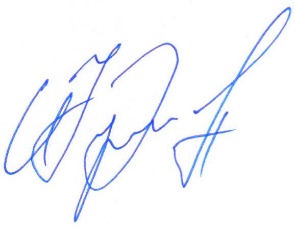 Составитель: к.п.н., доцент кафедрыкоррекционной педагогики                                                       И.Ю. ЖуковинНаправление подготовки44.03.05  Педагогическое образованиеПрограмма «Биология и Химия»Общая трудоемкость изучения дисциплины2 з.е. / 72 час.